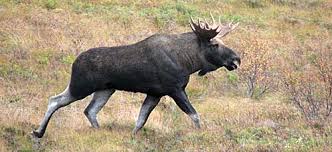  MØTEREFERAT                             sendes ut pr e-post  MØTEREFERAT                             sendes ut pr e-post  MØTEREFERAT                             sendes ut pr e-post  MØTEREFERAT                             sendes ut pr e-post  MØTEREFERAT                             sendes ut pr e-post  MØTEREFERAT                             sendes ut pr e-post  MØTEREFERAT                             sendes ut pr e-post  MØTEREFERAT                             sendes ut pr e-post  MØTEREFERAT                             sendes ut pr e-post Styremøte Sør-Trøndelag ElghundklubbStyremøte Sør-Trøndelag ElghundklubbStyremøte Sør-Trøndelag ElghundklubbStyremøte Sør-Trøndelag ElghundklubbStyremøte Sør-Trøndelag ElghundklubbStyremøte Sør-Trøndelag ElghundklubbTID/STED:Støren 15.02.2020 kl.13:00Støren 15.02.2020 kl.13:00Støren 15.02.2020 kl.13:00TELEFON:TELEFON:FORKORTNAVN:NAVN:FAX / e-post adresseINN-KALTTIL-STEDEtelefonsamtale9020163190201631GABGisle Andre BerdalGisle Andre Berdalgab1975@live.noxx9717598297175982RHRoger HauganRoger Hauganroger.haugan@storvik.noxx9977376699773766NOSNils Olav StokkeNils Olav Stokkenils.olav.stokke@neanett.noxx9713092897130928OHAOttar Holden AndersenOttar Holden Andersenottar.h.andersen86@gmail.comxx9771600897716008IHIngar Hansen Ingar Hansen ingar.hanssen81@gmail.comxx9221924092219240EHEli HaugumEli Haugumeli@bonesvoll.nox4695051446950514SAStian AuneStian AuneStian.aune@gmail.comxxSAK NR.TEKSTANSVARFRIST34.19Forslag om styremedlem til forbundstyretForslag fra Nils Olav Stokke om å foreslå Arve Olav Sæter som kandidat til forbundsstyret 2020
Arve Olav har sagt seg villig til dette. Grunn:
Han har i mange år vært en aktiv profil i S-T EHK og har bidratt på en positiv måte. Stort engasjement innen løshund og han har frontet klubbens standpunkt i flere tidligere RS saker.
Enstemmig vedtatt ALLE35.19LedermøteInformasjon fra ledermøteGAB
Takk til Eli Haugum for innsatsen i styret dette året! Hun går nå ut av styretGisle Andre BerdalreferentStøren, 22.12.19